Movilidades APAGA 2016	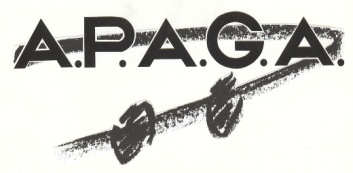 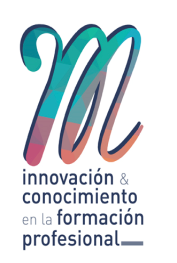 Proyecto: Innovación & conocimiento en la formación profesionalSocio de envío:(IES o CIFP)Participantes:(nombres participantes)MovilidadParticipantesDuraciónOrden de prioridadEstonia35 díasCroacia35 díasItalia35 díasPortugal35 díasFrancia217 díasR. Checa217 díasItalia218 días